Технологическая карта.Образовательная область: познание +творчество.Раздел:  математика +аппликация. Тема: Треугольник, квадрат, куб, круг, цилиндр. Байконыр (ракета). "Космическое путешествие".Цель: закрепить у детей представление о фигурах: треугольнике, квадрате, кубе, круге. Научить различать и правильно называть фигуры, выделять признаки, отличия. Развивать у детей внимательность, мышление и сообразительность.Показать детям технологию построения ракеты из геометрических фигур. Продолжать формировать у детей навыки коллективной работы. Развивать умение составлять композицию. Воспитывать патриотизм, трудолюбие.Билингвальный компонент: Байконыр.Ожидаемый  результат:Знать: геометрические фигуры треугольник, квадрат, куб, круг, цилиндр; технологию построения ракеты из геометрических фигур. Иметь: представление о фигурах: треугольнике, квадрате, кубе, круге; навыки выполнения аппликации.Уметь: различать и правильно называть геометрические фигуры, выделять их признаки и отличия; работать коллективно в парах; составлять композицию; выполнять: разложить детали аппликации и аккуратно приклеить их; высказываться и делать выводы.Этапы деятельностиУправленческие действия воспитателяДеятельность ребенкаI этап -  мотивационно-побудительный Кабинет украшен по теме «Космос» Дети под музыку входят в класс. Здороваются  с гостями.Воспитатель: Характеристика дня.Воспитатель: последующий день?Воспитатель: предыдущий день?Воспитатель: А чем знаменателен сегодняшний день?Воспитатель: А почему именно сегодня отмечается День космонавтики?Воспитатель: В этом году наша страна будет праздновать 50-ю годовщину первого полета человека в космос. Первым космонавтом был Юрий Алексеевич Гагарин.Воспитатель: К этому юбилею дети и педагоги нашей школы решили преобразовать класс в аэрокосмический салон.В нем мы видим модели космических кораблей, ваши поделки на выставке.Все из нас когда-то, а может даже, и сейчас, мечтают полететь в космос! Но для этого нужно попасть в отряд космонавтов, в котором сейчас более ста человек. О всех мы говорить не будем , но имена первых навсегда останутся в нашем сердце и в нашей памяти. Это ,конечно же, Юрий Алексеевич Гагарин, о котором мы говорили выше. Затем первая женщина космонавт-Валентина Терешкова. Алексей Леонов , который 18.03.65 г. совершил первый выход в открытый космос. Ну и конечно же наши земляки-казахстанцы : Токтар Аубакиров и Талгат Мусабаев. И мы очень горды тем,что все полеты осуществляются  с космодрома Байконур, который  находится в Казахстане.Воспитатель: Ребята, вы любите путешествовать?
Воспитатель: Ребята, а куда можно путешествовать?Воспитатель: А в космос можно путешествовать?Воспитатель: - С чего начинается путь в космос?Воспитатель – Я думаю, что сегодня все и дети и наши гости сделали утреннюю гимнастику. Только сильные и здоровые люди могут работать и жить в космосе, летать к далеким планетам и звездам. Здравствуй ,утро нежное,
Здравствуй, милый класс.
Здравствуй, добрый друг,
Здравствуй ,все вокруг.
Очень рады мы гостям,
Теплоту мы дарим вам.Дети: 12 апреля, вторник.Дети: 13.04, среда.Дети: 11.04, понедельник.Дети:  сегодня День космонавтики.Дети:  12 апреля 1961 г. Юрий Гагарин первым из землян совершил космический полет на корабле "Восток". Дети:  «Юрий Гагарин» В.Степанов
В космической ракете
С название «Восток»
Он первым на планете
Подняться к звёздам смог.
Поёт об этом песни
Весенняя капель:
Навеки будут вместе
Гагарин и апрель.Дети: Да.Дети: По горам, по морю, по лесу, по пустыне, в дальние страны и т.д.Дети: Да.


Дети – С утренней гимнастики!Каждый день по утрамДелаем зарядку (ходьба на месте).Очень нравится намДелать по порядку:Весело шагать (ходьба),Руки поднимать (руки вверх).Приседать и вставать (приседание 4-6 раз),Прыгать и скакать (10 прыжков)II этап – организационно-поисковый. Раздается телефонный звонок. Воспитатель берет трубку:- Да…, я поняла. Ребята, у меня для вас новость. Сейчас звонили ученые из обсерватории и сообщили, что нас приглашают в гости в математическую галактику. . Как вы думаете, кто живет на планетах в математической галактике? -Да, ребята, там живут цифры, числа, геометрические фигуры, задачи, примеры, знаки, часы, загадки, задания. И все там что-то считают, пересчитывают, составляют и решают задачи, отгадывают загадки, выполняют задания. Вы согласны туда полететь? -Да, мы трудностей не боимся и можем смело отправляться в космическое путешествие в математическую галактику. Ребята, а на чем же мы полетим?                                                                              -Да, нам надо построить космический корабль. У меня есть план построения космического корабля. (Показывает план).       Испытать себя хотите? Построить ракету поспешите.Рассмотрим чертеж.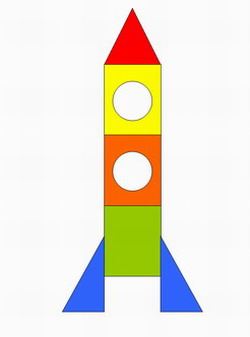 Воспитатель: Значит нам надо сконструировать ракету. Перед вами лежат фигуры, скажите, как можно назвать их одним словом?Они какие?Правильно, геометрические. Расскажите, сколько, какие по размеру, и какой геометрической формы детали нам необходимы? Звучит “космическая” музыкаВоспитатель: Сколько конструкций ракет. Целый космодром! (Из работ делается выставка на доске).. Воспитатель: Молодцы ребята, у вас получились разные и интересные ракеты. Можно отправляться в путь.               -Воспитатель: Космический корабль готов?   -Воспитатель: К старту космического корабля приготовиться!   -Воспитатель: Включить приборы!     -Воспитатель: Завести моторы!        -Воспитатель: Наш космический корабльОтправляется в полёт.Ждут нас испытания,Сложные задания.-Начинаем счет до 20!    Воспитатель: Может, мы неправильно считали? Как же нам считать?Воспитатель: Начинаем обратный отсчет от 20.(Звучит космическая музыка) ФИЗКУЛЬТМИНУТКА:Ракета.Вот мы и в космосе! В иллюминаторы мы видим много разных планет. Все они вращаются вокруг Солнца. Планеты и Солнце напоминают дружную семью которая называется Солнечная система. Глава этой семьи – Солнце! Среди планет есть большие и маленькие. Одни из них находятся ближе к Солнцу, другие – дальше от него. Каждая из планет вращается по своей собственной орбите. Ни одна из планет никогда не сталкивается с другой и не покидает Солнечной системы. Давайте посчитаем, сколько же всего планет в этой дружной семье.А в нашей математической галактике иные планеты.
ПЛАНЕТА № 1. Загадочная.-Космический голос: Вы прибыли на планету загадок. Отгадайте их. -Воспитатель: Ребята, какие интересные планеты в этой галактике. Не успели подойти – уже задания задают. Отгадаем загадки?  (Воспитатель загадывает загадки о геометрических фигурах, дети отгадывают).Три вершины, три угла, три стороны – вот и я. (Треугольник)Нет углов у меня, а Похож на блюдце я,На тарелку и на крышку,На кольцо и колесо.Кто же я такой, друзьяНазовите вы меня. (Круг)Он давно знакомый мойКаждый угол в нем прямой.Все четыре стороныОдинаковой длины.Вам его представить радКак зовут его? (Квадрат)Я  похож на яйцо,И как просто буква О.Я почти как круг – малец,Я – такой, как огурец.(овал)Четыре угла, как квадрат я имею,Но только квадратом назваться не смею,И всё же, похож на квадрат, между прочим,Две длинные стороны и две покороче.(прямоугольник).2. Планета «Цифровая»Ребята, посмотрите,  мы прилетели на необычную планету.Это планета «Цифровая».Она нам предлагает ответить на вопросы:Назовите числа .которые стоят между 2 и 9.2. Назовите числа .которые стоят между 1 и 5.  3.    Назовите предыдущее и последующее число:…4… 4. Какие числа – соседи числа 2?5.Какое число идет до 4? 6.А после 4? 7.После, какого числа называют число 6? 8.Какое число меньше, чем 6, на 1? 9.Какое число стоит между числами 3 и 5?Ответили на все вопросы. Теперь по лесенке проходим в ракету ,чтобы продолжить наш полет дальше.Планета «Игровая».Мы прилетели на другую планету, которая называется Игровая. – Мы с вами поиграем в игру «Ракеты».Игра «Четвёртый лишний».-Собралась фигур – семья,	А какая ж лишняя?3. Планета «Геометрическая».1).Как можно одним словом назвать все фигуры?2).Сколько здесь квадратов?3).Геометрические фигуры раздели на объемные и плоские. Сколько их всего?      Физминутка для глаз.4).Чтобы не сбиться в полете с пути космонавт должен уметь хорошо ориентироваться. Предлагаю вам ребята выполнить диктант на листе бумаги плоскостными геометрическими фигурами.Положите в  верхний левый угол листа маленький красный круг;2.Положите в правый верхний угол маленький желтый круг;
3.Положите в нижний левый угол маленький желтый квадрат;
4.Положите в нижний правый угол маленький красный треугольник;
5.Положите в середину листа большой зеленый круг;
Индивидуальная работа: какая геометрическая фигура лежит в правом (левом) углу, где лежит большой зеленый круг?
Сосчитай сколько всего геометрических фигур у тебя на листе? И это испытание мы выдержали. Усаживайтесь в «Космический корабль»Нет не сможем мы улететь. А вдруг кто из соседей остался. Все дети в ракете? Нужно хорошо проверить и найти соседей чисел 7,8,9. Заселить все ракеты.Все теперь все на месте. Займите свои места, пристегнитесь – поворачиваем домой…. , и скажем волшебные слова: 1-2-3-4-5!Вот и дома мы опять!Воспитатель: Прилетели, ребята. А здесь нас встречает девочка-корреспондент.- Здравствуйте дорогие ребята. Я корреспондент газеты “Детский мир”. Я очень рада, что вы удачно приземлились. Скажите, пожалуйста, - -Где вы были?-Кто живет в математической галактике?-Чем вы занимались?-Чему научились?-Из каких геометрических фигур составлена я и все, что меня окружает?-Вам понравилось?-Еще хотите полететь?-Спасибо, ребята, за интервью, всего вам хорошего.И подарила прекрасные букеты роз .Сколько красных роз? Посчитаем. Сколько желтых роз в каждом букете? Сколько всего? Сколько красных роз надо добавить в каждый букет, чтобы их стало по 10? Как узнали?Там живут цифры, числа, геометрические фигуры, задачи, примеры, знаки, часы, загадки, задания.Да!Ответы детей (ракета, космический корабль… и т.д.).Ракета
(Григоре Виеру) Вот так pадyга на небе -
Шёлковый yзоp!
Hy и pадyга на небе,
Как цветной ковёp!А над pадyгой - pакета
Взмыла к небесам.
Вот такyю же pакетy
Я постpою сам.И на звёзднyю доpожкy
Полечy на ней,
Hабеpy я звёзд лyкошко
Мамочке моей. Геометрические.(Нам нужны 3треугольника,3квадрата, 2круга…). (Дети берут фигуры разного размера и цвета и конструируют ракету в парах).Дети: Готов!Дети: Есть приготовиться-Дети: Есть включить приборы.-Дети: Есть завести моторы.Дети считают до 20. Космический корабль стоит на месте.-Ответы детей: Надо считать, наоборот, от большего к меньшему числу…-Дети и воспитатель: 20,  19 ……..1, 0 Пуск. Ура!!!              А сейчас мы с вами, дети, 
Улетаем па ракете. 
На носки поднимись, 
А потом руки вниз. 
Раз, два, три, четыре — 
Вот летит ракета ввысь! 
(1 2 — стойка на носках, руки вверх, ладони образуют «купол ракеты»; 
3-4 — основная стойка). По порядку все планеты
Назовёт любой из нас:
Раз — Меркурий,
Два — Венера,
Три — Земля,
Четыре — Марс.
Пять — Юпитер,
Шесть — Сатурн,
Семь — Уран,
За ним — Нептун.
Он восьмым идёт по счёту.
А за ним уже, потом,
И девятая планета
Под названием Плутон.Да.   Треугольник.     Круг.Квадрат.Овал.Прямоугольник.(3 4 5 6 7 8)(2 3 4 )(3 4 5 )(1 и 3)35554«Ждут нас новые  ракеты
Для прогулок по планетам.
На какую захотим,
На такую полетим:
Есть один всего секрет:
Опоздавшим места нет».-Дети на индивидуальных раздаточных карточках зачёркивают «лишнюю» фигуру, объясняя свой выбор.Многоугольники.57Дети выполняют физминутку.Дети выполняют задания.5Дети находят соседей чисел 7,8,9.Дети отвечают на вопросы.1051055+5=10III этап – рефлексивно-корригирующийВоспитатель: Молодцы ребята и все задания выполнили. Понравилось вам путешествовать?
Воспитатель: это я вижу по вашим глазам, по вашим улыбкам. Улыбнитесь один раз. Я вижу у вас хорошее настроение. Сохраните эти улыбки на целый день, и все скажут: «Какие хорошие, добрые ребята живут в этом классе.»Развитие эмоциональной сферы. Логоритмическое упражнение “Друзья”.- А еще наши гости любят играть, давайте подарим им игру “Друзья”
За ваш благополучный полет мы Награждаем вас звездами и сладкими призами.Дети: Да.*Я тебе друг – и ты мне друг,
Я встану в круг – и ты вставай в круг,
Я тебя вижу – и ты меня видишь,
Я тебя слышу – и ты мены слышишь,
Я помашу, и ты мне помашешь,
прощай, я скажу – и ты мне скажешь.